Dato: 4.11.2019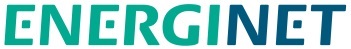 Kommentarskema vedr.:Kommentarer fra:[Indsæt navn]TF 3.3.1 for batterianlæg – høring november 2019Kommentar-  nummerAfsnits-
nummerLinje-nummerFigur/ tabelKommentartype:
generel/teknisk/ redaktionelKommentarForslag til ændringerKonklusion(kun Energinet)